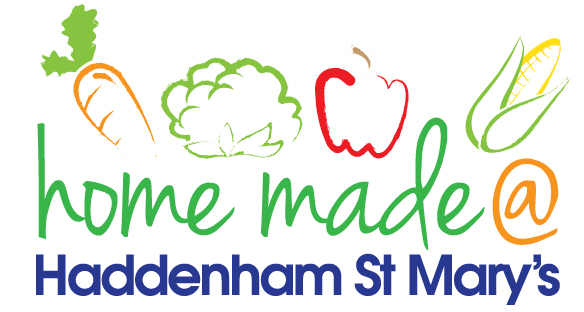 MENU – week commencing 9th May 2022**Please note that the fish on a Friday may be substituted for a similar fish on the day due to current supply issues**Meat Free MondayTuesdayChoose DayWednesdayWonderful RoastThursdayJoyful JacketsFridayFish FridayLunch Vegan sausage roll, potato rosti and vegetablesMeatballs with spaghetti   Roast sausage with all the trimmings and gravy Jacket potato with a choice of toppingsCod bites, chips and vegetablesVegetarian option Vegan sausage roll, potato rosti and vegetablesQuorn meatballs with spaghettiQuorn roast with all the trimmings Jacket potato with a choice of toppingsVeggie bites, chips and vegetablesDessertMandarin segmentsSponge and custardAngel DelightFruitCarrot cake cupcakesFree FromoptionBubble & squeak bites, potato squares and vegetablesMandarin segments Meatballs and pastaCustardRoast sausage with all trimmings and gravyCaramel puddingJacket potato with a choice of toppingsFruitFish fingers, chips and vegetablesYoghurtAll meals will contain or be served with at least one portion of vegetables.All hot puddings will be accompanied by custard or cream.All roast dinners, sausage & mash and pie dishes will have the option of extra gravy.All children will also be offered bread, a piece of fruit and a drink of milk or water with their main meal.All meals will contain or be served with at least one portion of vegetables.All hot puddings will be accompanied by custard or cream.All roast dinners, sausage & mash and pie dishes will have the option of extra gravy.All children will also be offered bread, a piece of fruit and a drink of milk or water with their main meal.All meals will contain or be served with at least one portion of vegetables.All hot puddings will be accompanied by custard or cream.All roast dinners, sausage & mash and pie dishes will have the option of extra gravy.All children will also be offered bread, a piece of fruit and a drink of milk or water with their main meal.All meals will contain or be served with at least one portion of vegetables.All hot puddings will be accompanied by custard or cream.All roast dinners, sausage & mash and pie dishes will have the option of extra gravy.All children will also be offered bread, a piece of fruit and a drink of milk or water with their main meal.All meals will contain or be served with at least one portion of vegetables.All hot puddings will be accompanied by custard or cream.All roast dinners, sausage & mash and pie dishes will have the option of extra gravy.All children will also be offered bread, a piece of fruit and a drink of milk or water with their main meal.